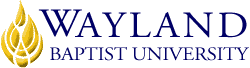 WBU OnlineSchool of Behavioral Sciences 2. UNIVERSITY MISSION STATEMENTWayland Baptist University exists to educate students in an academically challenging, learning-focused and distinctively Christian environment for professional success and service to God and humankind.3. COURSE NUMBER & NAME: CNSL 5303(VC03) Social and Cultural Foundations of Counseling4. TERM: Fall 2, 2020 October 19-December 195. INSTRUCTOR: Professor D Glenn Simmons, ThD, PhD6. CONTACT INFORMATION:Office phone: 684.699.2177WBU Email: simmonsg@wbu.edu Cell phone: 602.740.7040. Please text first, identify yourself (name and course) and I will respond at my earliest convenience7. OFFICE HOURS, BUILDING & LOCATION: Because of the huge time difference between American Samoa and the United States, I will normally respond to a text or email at my earliest convenience8. COURSE MEETING TIME & LOCATION:WBUOnline9. CATALOG DESCRIPTION: study of cultural factors, poverty, ethnicity, ageism, and disabilities and how these factors impact and affect cognitions, emotions, behavior and social interactions in both the school and community setting. Ethical issues related to multicultural aspects of counseling will be addressed as well.10. PREREQUISITE: Graduate standing11. REQUIRED TEXTBOOK AND RESOURCE MATERIAL: Author(s): Sue, Derald Wing / Sue, David 
ISBN-13: 978-1-1-119-44828-0   9781119448235(pdf)Edition / Copyright: 8th  Edition, 2019
Publisher: John Wiley & Sons, Inc.
Book Type: Hardback, ebookThe textbook for this course is part of the Wayland’s Automatic ebook program. You will have access to an e-book and interactive learning material on the first day of class through your Blackboard course site. The cost of this access will be billed directly to your student account when you register for the course. You will be notified via email with access instructions and additional information. If you do not wish to participate in the Inclusive Access program, you will have the first 12 days of class to opt-out of the program (additional details will be outlined in your email instructions). For more information on the Inclusive Access program, visit the Wayland Bookstore Automatic eBook FAQ page.12. OPTIONAL MATERIALSVarious readings and videos listed in the Blackboard site13. COURSE OUTCOMES AND COMPETENCIES:At the conclusion of the course the student should be able to: Discuss and explain major psychological terms and concepts.List and discuss the major theories of multicultural issues as they relate to the social and cultural foundations of counseling. Describe the typical characteristics of individuals associated within the foundations of social and cultural counseling/education issues.Explain normal variation across individuals.Clarify specific needs within various segments of social and cultural foundations.Apply multicultural principles to situations associated with counseling. Examine and evaluate ethical situations associated with counseling. Professional Competencies that will be addressed: Compare and contrast etic and emic counseling as it relates to culture.Define and differentiate autoplastic and alloplastic approaches.To explain human roles in multicultural counseling.Identify several leading names in the social and cultural foundations of counseling.14. ATTENDANCE REQUIREMENTS:As stated in the Wayland Catalog, students enrolled at one of the University’s external campuses should make every effort to attend all class meetings. All absences must be explained to the instructor, who will then determine whether the omitted work may be made up. When a student reaches that number of absences considered by the instructor to be excessive, the instructor will so advise the student and file an unsatisfactory progress report with the campus executive director. Any student who misses 25 percent or more of the regularly scheduled class meetings may receive a grade of F in the course. Additional attendance policies for each course, as defined by the instructor in the course syllabus, are considered a part of the University’s attendance policy.15. STATEMENT ON PLAGIARISM & ACADEMIC DISHONESTY:Wayland Baptist University observes a zero tolerance policy regarding academic dishonesty. Per university policy as described in the academic catalog, all cases of academic dishonesty will be reported and second offenses will result in suspension from the university.16. DISABILITY STATEMENT:In compliance with the Americans with Disabilities Act of 1990 (ADA), it is the policy of Wayland Baptist University that no otherwise qualified person with a disability be excluded from participation in, be denied the benefits of, or be subject to discrimination under any educational program or activity in the university. The Coordinator of Counseling Services serves as the coordinator of students with a disability and should be contacted concerning accommodation requests at (806) 291-3765. Documentation of a disability must accompany any request for accommodations.17. COURSE REQUIREMENTS and GRADING CRITERIA:This course consists of many assignments.  In order to avoid falling behind, all assigned work must be submitted when due.  Late work will not be accepted. Assignments                                         Possible      EarnedPoint Conversion TableA = 900 -1000 points    		B = 800 -  899 points	C = 700 -  799 points			D = 600 -  699 points		                     F = 599 points or below17.1 Include Grade Appeal Statement: “Students shall have protection through orderly procedures against prejudices or capricious academic evaluation. A student who believes that he or she has not been held to realistic academic standards, just evaluation procedures, or appropriate grading, may appeal the final grade given in the course by using the student grade appeal process described in the Academic Catalog. Appeals  may  not  be  made  for  advanced  placement  examinations  or  course bypass examinations. Appeals are limited to the final course grade, which may be upheld, raised, or lowered at any stage of the appeal process. Any recommendation to lower a course grade must be submitted through the Vice President of Academic Affairs/Faculty Assembly Grade Appeals Committee for review and approval. The Faculty Assembly Grade Appeals Committee may instruct that the course grade be upheld, raised, or lowered to a more proper evaluation.”18. TENTATIVE SCHEDULE19. ADDITIONAL INFORMATIONFaculty may add additional information if desired.Quizzes (weekly)160Discussions  250Observation100Wiki90Research Paper250Final Exam150TOTAL POINTS1000WeekDue DateChaptersSubject/Assignments110/24/20201,2,3Part 1: The affective and Conceptual Dimensions of Multicultural Counseling/Therapy Discussion Board 1; Quiz 1; Wiki; Email, Map; Messages210/31/20204-6Part II: The Political Dimensions of Mental Health PracticesQuiz 2; Discussion Board 2311/7/20207-9Part II continued Part III: The Practice Dimensions of Multicultural CounselingQuiz 3; Discussion Board 3411/14/2020Part III continuedQuiz 4; Discussion Board 4; Observation511/21/202010-11Part III continuedPart IV: The Racial/Cultural Identity Development in Multicultural Counseling and TherapyQuiz 5; Discussion Board 5612/5/202012-13Part V: Understanding Specific PopulationsQuiz 6; Discussion Board 6; Wiki712/12/202022-24Part V continued (counseling LGBT; counseling older clients; and counseling women)FINAL EXAM812/19/202025-26Part V continued (Counseling and Poverty, Counseling persons with disabilities)Quiz 7; Discussion Board 8 